Supplementary Table 1 Plasmids and strains used in the present study.Supplementary Table 2 Primers used in this study.Underlined sequences are restriction sites; sequences in bold include ribosome binding sites and spacer sequences applied in this study.Supplementary Table 3 C3G production using concentrated cells in different conditions. Cells grown in AMM (pH7.0) were induced with IPTG (0.5 mM) for 6 hours and harvested. Then 5 ml of cells were resuspended in 1 ml of different buffers with 500 mg/L catechin and necessary supplements, including citrate buffer, potassium phosphate buffer, AMM (pH 5.0) and AMM (pH 7.0), respectively. The conversion process was conducted at 30 °C and 220 rpm for 48 h.Supplementary Figure 1. SDS-PAGE (10% gel) analysis of proteins ANS and 3GT by recombinant C. glutamicum expressing ANS and 3GT in various media. The E. coli strain expressing ANS and 3GT was used as a positive control. E. coli was cultivated in AMM with 2% glucose and induced by 1 mM IPTG for 4 h before harvested for protein extraction. The C. glutamicum strain was grown in BHIS, AMM or CGXII medium and was induced by 1 mM IPTG at mid-exponential phase for 12 h. Red arrows indicate bands for ANS (48.5 kD) and 3GT (50.5 kD) (their molecular weight is too close, and only one merged band could be seen in the gel). 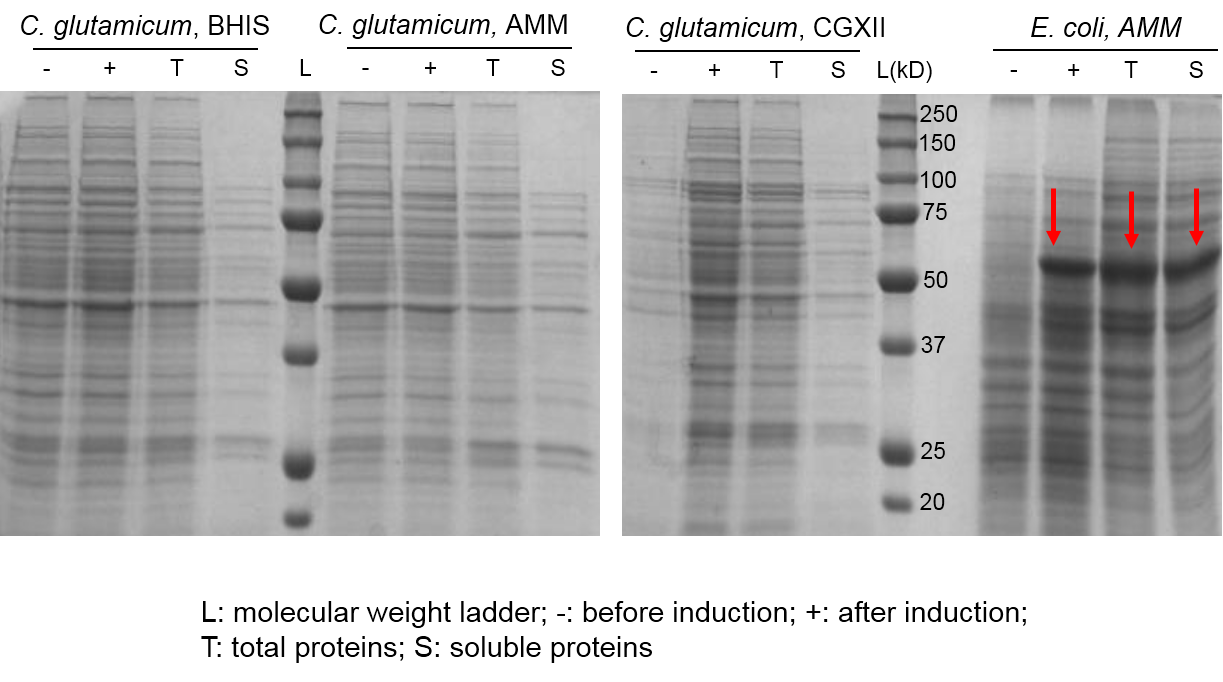 Supplementary Figure 2. Mass Spectrum identification of C3G in the fermentation products of recombinant C. glutamicum strains. TIC (A) and EIC (B) for mass range of C3G of the standard C3G; TIC(C) and EIC (D)for mass range of C3G for the fermentation products; Mass spectrum for C3G peak in the standard (E) and the fermentation products (F). 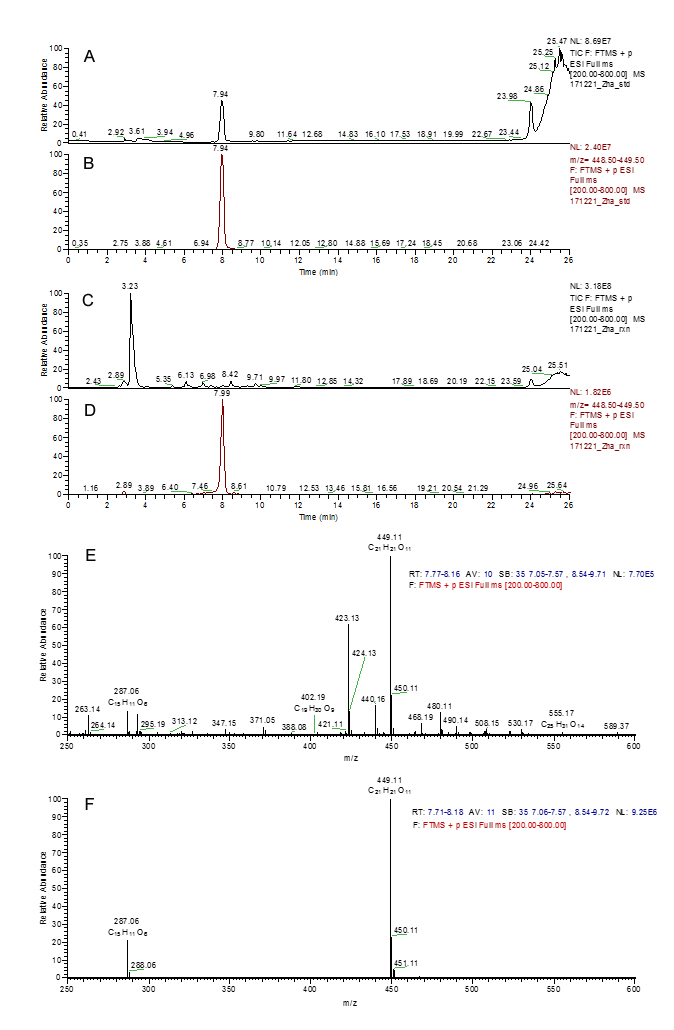 Supplementary Figure 3. Time course study of mCherry expression in C. glutamicum. The mCherry gene was cloned into the plasmid pZM1, and the expression of mCherry was indicated by the fluorescence intensity at an excitation wavelength of 588 nm and an emission wavelength of 618 nm.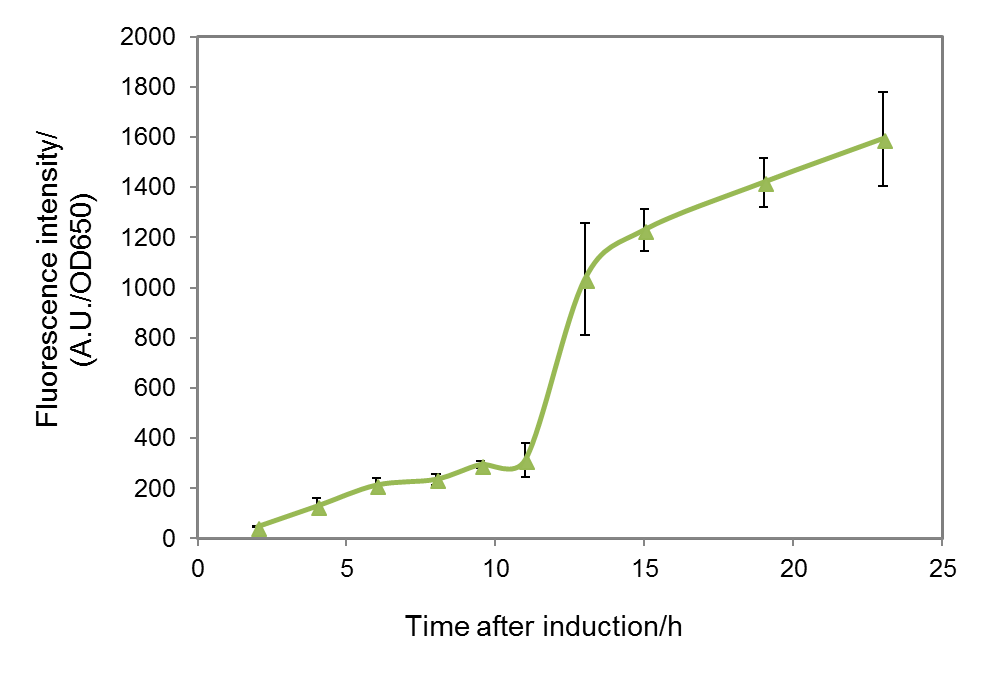 References1.	Kirchner O, Tauch A. Tools for genetic engineering in the amino acid-producing bacterium Corynebacterium glutamicum. J Biotechnol. 2003;104:287-99.2.	Cleto S, Jensen JVK, Wendisch VF, Lu TK. Corynebacterium glutamicum metabolic engineering with CRISPR interference (CRISPRi). ACS Synth Biol. 2016;5:375-85.3.	Yan Y, Li Z, Koffas MA. High-yield anthocyanin biosynthesis in engineered Escherichia coli. Biotechnol Bioeng. 2008;100:126-40.Strain or plasmidRelevant characteristicsSourceStrains E. coli DH5αF−, φ80d lacZΔM15, Δ(lacZYA-argF)U169, recA1, endA1, hsdR17(rk−, mk+), phoA, supE44λ−, thi−1, gyrA96, relA1NovagenC. glutamicum ATCC 13032Host strainATCCPlasmidspEC-XK99EA E. coli-C. glutamicum shuttle vector, pGA1 ori, KanR[1]pZ8-PtacA E. coli-C. glutamicum shuttle vector, pHM1519 ori, KanRAddgenepZ8-1A E. coli-C. glutamicum shuttle vector, pHM1519 ori, KanR[2]pCDF-3AE. coli expression plasmid containing Arabidopsis 3GT fused to N-terminus of Petunia ANS (3A)[3]pEC-3AOpEC-XK99E carrying 3AThis studypZ8-3AOpZ8-1 carrying 3AThis studypZM1ePathBrick vector features, modified from pZ8-PtacThis studypEC-o3GT-oANSWild-type 3GT and ANS in operon formThis studypEC-oSUMO-3GT-oANSSUMO tag-fused wild-type 3GT and ANS in operon formThis studypEC-oMBP-3GT-oANSMBP tag-fused wild-type 3GT and ANS in operon formThis studypEC-o3GT’-oANS’Codon-optimized 3GT and ANS in operon formThis studypEC-oSUMO-3GT’-oANS’SUMO tag-fused codon- optimized 3GT and codon-optimized ANS in operon formThis studypEC-oMBP-3GT’-oANS’MBP tag-fused codon- optimized 3GT and codon-optimized ANS in operon formThis studypEC-m3GT-mANSWild-type 3GT and ANS in monocistronic formThis studypEC-mSUMO-3GT-mANSSUMO tag-fused wild-type 3GT and wild-type ANS in monocistronic formThis studypEC-mMBP3GT-mANSMBP tag-fused wild-type 3GT and wild-type ANS in monocistronic formThis studypEC-m3GT’-mANS’Codon-optimized 3GT and ANS in monocistronic formThis studypEC-mSUMO-3GT’-mANS’SUMO tag-fused codon- optimized 3GT and codon-optimized ANS in moncistronic formThis studypEC-mMBP-3GT’-mANS’MBP tag-fused codon- optimized 3GT and codon-optimized ANS in monocistronic formThis studypZM1-mSUMO-3GT-mANSSUMO tag-fused wild-type 3GT and wild-type ANS with monocistronic form in pZM1This studypZM1-eftuSUMO-3GT-eftuANSSUMO-3GT and ANS both under the control of the promoter eftu in monocistronic formThis studypZM1-eftuSUMO-3GT-sodANSSUMO-3GT and ANS under the control of the promoters eftu and sod in monocistronic formThis studypZM1-sodSUMO-3GT-sodANSSUMO-3GT and ANS both under the control of the promoter sod in monocistronic formThis studypZM1-sodSUMO-3GT-eftuANSSUMO-3GT and ANS under the control of the promoter sod and eftu separately in monocistronic formThis studypZM1-mPgm-mYcjU-mGalU-mSUMO-3GT-mANSExpression of pgm, ycjU and galU from E. coli, SUMO-3GT and ANS in monocistronic formThis studypZM1-mCmk-mNdk-mPgm-mYcjU-mGalU-mSUMO-3GT-mANSExpression of cmk, ndk, pgm, ycjU and galU from E. coli, SUMO-3GT and ANS in monocistronic formThis studypZM1-mCmk-mNdk- mGalU-mSUMO-3GT-mANSExpression of cmk, ndk and galU from E. coli, SUMO-3GT and ANS in monocistronic formThis studypZM1-mCmk-mNdk-mPgm-mYcjU-mSUMO-3GT-mANSExpression of cmk, ndk, pgm and ycjU from E. coli, SUMO-3GT and ANS in monocistronic formThis studypZM1-mcgGalU1-mcgPgm-mSUMO-3GT-mANSExpression of C. glutamicum-derived galU1 and pgm, SUMO-3GT and ANS in monocistronic formThis studypZM1-mCsF3H-mCsDFR-mDuLARExpression of F3H, DFR and LAR in monocistronic formThis studyPrimerSequence (5’-3’) 3GT-F-EcoRICCGGAATTCAAAGGAGGACAACCATGACCAAACCCTCCGAC3GT-R-SalIACGCGTCGACGGTACCTCAAATAATGTTTACAACTGCATCANS-F-KpnICGGGGTACCAAAGGAGGACAACCATGGTGAATGCAGTAGTTACAACANS-R-PstIAAAACTGCAGCTATTTAGATTCTTCAGCAGCAAANS-R-SalIACGCGTCGACCTATTTAGATTCTTCAGCAGCAASUMO-3GT-F1-MfeICCGCAATTGGAGCTCAAAGGAGGACAACCATGGGTTCTTCTATGGCTAGCATGSUMO-3GT-R1GGAGGGTTTGGTCATTGCATTGGATTGGAAGTACAGGTTSUMO-3GT-F2TGTACTTCCAATCCAATGCAATGACCAAACCCTCCGACSUMO-3GT-R2-kpnICGGGGTACCTCAAATAATGTTTACAACTGCATCMBP-3GT-F1-EcoRICCGGAATTCAAAGGAGGACAACCATGAAAATCGAAGAAGGTAAACTMBP-3GT-R1GGTTTGGTCATCCTTCCCTCGATCCCGMBP-3GT-F2GATCGAGGGAAGGATGACCAAACCCTCCGACMBP-3GT-R2-KpnICGGGGTACCTCAAATAATGTTTACAACTGCATCcgANS-F-EcoRICCGGAATTCCTAGTCTAGAAAGGAGGACAACCATGGTGAACGCCGTCGTcgANS-R-BamHCGCGGATCCTTATTACTTGCTTTCTTCAGCCGcg3GT-F-EcoRICCGGAATTCAAAGGAGGACAACCATGACCAAGCCGTCAGATCC cg3GT-R-XbaICTAGTCTAGATTATTAAATGATGTTCACCACTGCGSUMO-cg3GT-F1-MfeICCGCAATTGCCCGGGAAAGGAGGACAACCATGGGTTCTTCSUMO-cg3GT-R1GGCTTGGTCATTGCATTGGATTGGAAGTACAGGTTSUMO-cg3GT-F2CAATCCAATGCAATGACCAAGCCGTCAGATCCMBP-cg3GT-F1-EcoRICCGGAATTCAAAGGAGGACAACCATGAAAATCGMBP-cg3GT-R1GCTTGGTCATCCTTCCCTCGATCCCGAGG MBP-cg3GT-F2GATCGAGGGAAGGATGACCAAGCCGTCAGATCCMBP-cg3GT-R2-XbaICTAGTCTAGATTATTAAATGATGTTCACCACTGCGT1T2-Ptac-KpnI-F1CGGGGTACCTGCCTGGCGGCAGTAGT1T2-Ptac-R1GTCAACAGCTCAAAAGGCCATCCGTCAGGT1T2-Ptac-F2GGATGGCCTTTTGAGCTGTTGACAATTAATCATCGT1T2-Ptac-KpnI-R2CGGGGTACCGTGTGAAATTGTTATCCGCTCAT1T2-Ptac-XbaI-F1CTAGTCTAGATGCCTGGCGGCAGTAGT1T2-Ptac-XbaI-R2CTAGTCTAGAGTGAAATTGTTATCCGCTCAEMK-F-NdeIACGCCATATGACGGCAATTGCCCEMK-R-BamHCGCGGATCCTTATGCGAGAGCCAATTTCTGPGM-F-NdeIACGCCATATGGCAATCCACAATCGTGPGM-R-BamHCGCGGATCCTTACGCGTTTTTCAGAACTTCGycjU-F-NdeIACGCCATATGAAACTGCAAGGGGTAATycjU-R-BamHCGCGGATCCCTATACGTTTTGCCAGAAGGCGalU-F-XbaICTAGTCTAGAAAGGAGGACAACCATGGCTGCCATTAATACGAAAGGalU-R-BamHCGCGGATCCTTACTTCTTAATGCCCATCTCTTCNDK-F-NdeIACGCCATATGGCTATTGAACGTACTTTTTCCNDK-R-BamHCGCGGATCCTTAACGGGTGCGCGGANS-F-AseIacgcATTAATATGGTGAATGCAGTAGTTACAACCsF3H-F-NdeITATACATATGGCACCGACCACCCsF3H-R-BamHICGCGGATCCTTAGGCGAAGATTTCATCGGTGCsDFR-F-NdeITATACATATGAAAGATAGCGTTGCACsDFR-R-BamHICGCGGATCCTTACACTTTGTTGCCATTAACCGDuLAR-F-NdeITATACATATGACCGTTAGCGGTGDuLAR-R-BamHICGCGGATCCTTAACCCATTGCGCTAATCGGeftu-F-XmaJ1GAAATCCTAGGTGGCCGTTACCCTGCGAATGeftu-R-NdeITATACATATGATGTCCTCCTGGACTTCGTGGTGGsod-F-XmaJ1GAAATCCTAGGTAGCTGCCAATTATTCCGGGsod-R-NdeITATACATATGTAAAAAATCCTTTCGTAGGTTTCCcgGalU-F-NdeITATACATATGAGTTTGCCTATCGATGAGCcgGalU-R-BamHICGGGGTACCCTATTTTACTTGAGAATCGTCTGCAcgPGM-F-NdeITATACATATGGCACATGAACGCGCcgPGM-R-BamHICGGGGTACCTTACTGTCCGAGTACTTCGCTGACConditionsC3G Production (mg/L)Citrate Buffer (0.1M, pH 5.0)2.45 ± 0.09AMM (pH 5.0)1.26 ± 0.15Phosphate Buffer (0.1 M, pH 7.0)1.58 ± 0.28AMM (pH 7.0)43.67 ± 0.61